Persönliche DatenName:      	Vorname:      Straße/Hausnummer:      	PLZ/Ort:      Telefon:      	Mobil:      E-Mail:      Geb.-Datum:      	Alter:      Staatsangehörigkeit:      	BerufsausbildungKlasse:      	Notendurchschnitt des letzten Zeugnisses:       Klassenlehrer/in:       	ggf. -Kenntnisse:      letzte Englisch-Note:       	Ergebnis des online-Sprachtests:      Mit welchen Erwartungen verbinden Sie einen Auslandsaufenthalt?Warum sollte gerade Ihnen ein Leonardo da Vinci-Stipendium der Europäischen Union für dieses Praktikum gewährt werden?Angaben zum PraktikumIch interessiere mich für ein Praktikum inGroßbritannien / FrankreichZutreffendes bitte kennzeichnen!AnlagenBitte fügen Sie der Bewerbung folgende Anlagen beiein Ergebnis des Cornelsen-Englisch-Tests, siehehttp://sprachtest.cornelsen.de/einstufung einen tabellarischen Lebenslauf mit LichtbildUnterschrift (Bitte drucken Sie das Formular für die Unterschriften)Meine Angaben im Bewerbungsformular und den Anlagen sind wahrheitsgemäß und vollständig. Mir sind derzeit keine gesundheitlichen oder sonstigen Gründe bekannt, die gegen meine Teilnahme an einem Praktikum sprechen.Ich erkläre mich durch diese Unterschrift damit einverstanden, dass meine Angaben gespeichert werden und an andere Projektbeteiligte im In- und Ausland weitergegeben werden. Meine vollständigen Bewerbungsunterlagen erhalten Sie bis zum 31. Januar 2014.Zusätzliche Unterschrift eines Erziehungsberechtigten, wenn Sie zum derzeitigen Zeitpunkt noch nicht 18 Jahre alt sind: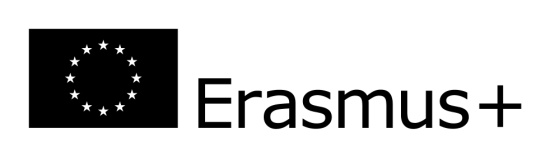 LEONARDO DA VINCIMobilität 
BewerbungsFormular
für ein Betriebspraktikum inTotnes, Großbritannien oder Bordeaux, FrankreichZutreffendes bitte kennzeichnen!DatumUnterschrift DatumUnterschrift des/der Erziehungsberechtigten